REQUERIMENTO NºASSUNTO: Requer o registro da Frente Parlamentar AmbientalSenhor Presidente:CONSIDERANDO que a Frente Parlamentar Ambiental acompanha proposições e outras atividades legislativas da Assembleia Legislativa que tratam de questões ambientais.CONSIDERANDO que a Frente Parlamentar Ambiental tem por objetivo:1.Propor audiências públicas para discutir temas relevantes sobre questões ambientais;2. Realizar solenidades e seminários com a participação direta da sociedade civil visando a conscientização e formação de opiniões a respeito dos temas relacionados ao meio ambiente;3. Lutar pela aprovação das proposições legislativas que aperfeiçoam a legislação ambiental vigente, asseguradas as emendas que se fizerem necessárias nos textos em discussão na esfera Municipal;4. Propugnar pela máxima cooperação entre Município e sociedade para a solução dos problemas socioambientais;5. Acompanhar a concepção e o trâmite dos projetos referentes ao plano plurianual, às leis de diretrizes orçamentárias e aos orçamentos anuais, de forma a assegurar a alocação de recursos orçamentários para ações voltadas a garantir salvaguardas ambientais nos programas a cargo do Poder Executivo Local;6. Rechaçar qualquer tentativa de impor retrocessos à legislação socioambiental do Município;7. Acompanhar a concepção e a implementação das diferentes políticas públicas que apresentam interfaces com a questão ambiental de forma a assegurar sua compatibilidade com a Política do Meio Ambiente;8. Acompanhar a implementação das obras públicas e das obras financiadas com recursos públicos, tendo em vista assegurar o cumprimento da legislação ambiental, inclusive   no que se refere ao licenciamento ambiental;9. Atuar como catalisador de demandas da sociedade em relação a questões socioambientais; e10. Lutar para oferecer melhores condições de trabalho e de salário aos servidores da Carreira de Atividades do Meio Ambiente. REQUEIRO, nos termos regimentais, após aprovação do Nobre e Soberano Plenário, o registro da Frente Parlamentar Ambiental, composto pelos Vereadores signatários deste, instituída para acompanhar proposições e outras atividades legislativas da Assembleia Legislativa que tratam de questões ambientais.SALA DAS SESSÕES, 11 de julho de 2017.                 LEILA BEDANI                            ROSELVIRA PASSINI                   Vereadora – PV                                  Vereadora – DEM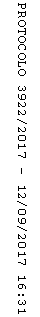 